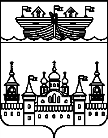 АДМИНИСТРАЦИЯ Р.П. ВОСКРЕСЕНСКОЕВОСКРЕСЕНСКОГО МУНИЦИПАЛЬНОГО РАЙОНАНИЖЕГОРОДСКОЙ ОБЛАСТИПОСТАНОВЛЕНИЕ06 февраля  2017 года 								 № 22Об утверждении Регламента составления должностными лицами администрации р.п.Воскресенское протоколов об административных правонарушениях, совершенных на территории р.п.Воскресенское Воскресенского муниципального района Нижегородской областиВ целях реализации пункта 2 части 1 статьи 12.3 и статьи 12.31 Кодекса Нижегородской области об административных правонарушениях администрация р.п.Воскресенское  Воскресенского муниципального района Нижегородской области постановляет:1.Утвердить прилагаемый Регламент составления должностными лицами администрации р.п.Воскресенское Воскресенского муниципального района Нижегородской области протоколов об административных правонарушениях, совершенных на территории р.п.Воскресенское Воскресенского муниципальный район Нижегородской области.2.Обнародовать настоящее постановление на информационном стенде администрации р.п.Воскресенское и разместить на официальном сайте администрации Воскресенского муниципального района.3.Контроль за исполнением настоящего постановления возложить на заместителя главы администрации Ю.Г.ПриваловуГлава администрации                                                      Гурылев А.В.               Утвержден постановлением администрациир.п.Воскресенское от 06.02.2017 г.№ 22Регламентсоставления должностными лицами администрации р.п.Воскресенское протоколов об административных правонарушениях, совершенных на территории р.п.Воскресенское Воскресенского муниципального района Нижегородской области (далее – Регламент)1.Общие положения1.1.Регламент разработан в соответствии с Федеральным законом от 6 октября 2003 года № 131-ФЗ «Об общих принципах организации местного самоуправления в Российской Федерации», Кодексом Российской Федерации об административных правонарушениях, Кодексом Нижегородской области об административных правонарушениях, Уставом Воскресенского муниципального района Нижегородской области.1.2.Настоящий Регламент разработан с целью обеспечения условий надлежащего исполнения обязательств физическими, юридическими лицами независимо от их организационно-правовой формы и индивидуальными предпринимателями в соответствующих сферах на территории р.п.Воскресенское  Воскресенского муниципального района Нижегородской области. 1.3.Регламент распространяет свое действие на составление должностными лицами администрации р.п.Воскресенское Воскресенского муниципального района Нижегородской области протоколов об административных правонарушениях, предусмотренных пунктом 2 части 1 статьи 12.3, статьей 12.31 Кодекса Нижегородской области об административных правонарушениях, совершенных на территории р.п.Воскресенское Воскресенского муниципальный район Нижегородской области.2.Порядок составления протоколов об административном правонарушении2.1.Должностные лица администрации р.п.Воскресенское Воскресенского муниципального района Нижегородской области, уполномоченные на составление протоколов об административных правонарушениях (далее – уполномоченные должностные лица), при поступлении к ним материалов, сообщений, заявлений, указанных в части 2 статьи 12.1 Кодекса Нижегородской области об административных правонарушениях, в день их получения направляют лицу, в действиях (бездействии) которого выявлены признаки совершения им административного правонарушения, уведомление о дате, времени и месте составления протокола об административном правонарушении по форме согласно приложению 1 к настоящему Регламенту, и впоследствии составляют протоколы об административном правонарушении по форме согласно приложениям 2, 3 к настоящему Регламенту. 2.2.В протоколе об административном правонарушении указываются дата и место его составления, должность, фамилия и инициалы лица, составившего протокол, сведения о лице, в отношении которого возбуждено дело об административном правонарушении, фамилии, имена, отчества, адреса места жительства свидетелей и потерпевших, если имеются свидетели и потерпевшие, место, время совершения и событие административного правонарушения, статья Кодекса Российской Федерации об административных правонарушениях или Кодекса Нижегородской области об административных правонарушениях, предусматривающая административную ответственность за данное административное правонарушение, объяснение физического лица или законного представителя юридического лица, в отношении которых возбуждено дело, иные сведения, необходимые для разрешения дела.2.3.При составлении протокола об административном правонарушении физическому лицу или законному представителю юридического лица, в отношении которых составлен протокол об административном правонарушении, а также иным участникам по делу разъясняются их права и обязанности, предусмотренные Кодексом Российской Федерации об административных правонарушениях, о чем делается запись в протоколе.2.4.Физическому лицу или законному представителю юридического лица, в отношении которых составлен протокол об административном правонарушении, должна быть предоставлена возможность ознакомления с протоколом об административном правонарушении. Указанные лица вправе представить объяснения и замечания по содержанию протокола, которые прилагаются к протоколу.2.5.В случае неявки физического лица (его законного представителя) или законного представителя юридического лица, в отношении которых ведется производство по делу об административном правонарушении, если они извещены в установленном порядке, протокол об административном правонарушении составляется в их отсутствие. Копия протокола об административном правонарушении направляется лицу, в отношении которого он составлен, в течение трех дней со дня составления указанного протокола.2.6.Протокол об административном правонарушении подписывается уполномоченным должностным лицом, его составившим, физическим лицом или законным представителем юридического лица, в отношении которых возбуждено дело об административном правонарушении. В случае отказа указанных лиц от подписания протокола, в нем делается соответствующая запись.2.7.Физическому лицу или законному представителю юридического лица, в отношении которых возбуждено дело об административном правонарушении, а также потерпевшему вручается под расписку копия протокола об административном правонарушении.2.8.В случае выявления оснований для отказа в возбуждении дела об административном правонарушении, предусмотренных частью 1 статьи 24.5 Кодекса Российской Федерации об административных правонарушениях, при наличии материалов, сообщений, заявлений, указанных в пункте 2.1 настоящего Регламента, уполномоченным должностным лицом, рассмотревшим указанные материалы, сообщения, заявления, не позднее чем в двухдневный срок выносится мотивированное определение об отказе в возбуждении дела об административном правонарушении, копия которого немедленно направляется лицу, подавшему заявление, либо в средство массовой информации, опубликовавшее соответствующее сообщение.2.9.Уполномоченные должностные лица в течение трех суток с момента составления протокола об административном правонарушении направляют его судье, в орган, должностному лицу, уполномоченным рассматривать дело об административном правонарушении в соответствии с компетенцией, установленной главой 23 Кодекса Российской Федерации об административных правонарушениях, разделом III Кодекса Нижегородской области об административных правонарушениях.2.10.Дальнейшее производство по делу осуществляется в соответствии с Кодексом Российской Федерации об административных правонарушениях, Кодексом Нижегородской области об административных правонарушениях.Приложение 1к РегламентуУВЕДОМЛЕНИЕо времени и месте составления протоколаоб административном правонарушениир.п.Воскресенское                                                                «__»___________ 20___ годаПо результатам  рассмотрения_______________________________________________________________________________________________ (копия прилагается), установлены нарушения________________________________________________________________________________________________________________________, что в соответствии с частью 2 статьи 12.1 Кодекса Нижегородской области об административных правонарушениях (далее - КоАП  НО) (либо также частью 1 статьи 28.1 Кодекса Российской Федерации об административных правонарушениях (далее  -  КоАП  РФ)) является поводом к возбуждению дела об административном  правонарушении,  предусмотренном частью____  статьи_______ Кодекса Нижегородской области об административных правонарушениях  (Кодекса Российской Федерации об административных правонарушениях) (предварительная квалификация), в отношении _______________________________________________________________________________________________________________________.В порядке статьи 28.2 Кодекса Российской Федерации об административных правонарушениях уведомляю, что составление протокола об административном   правонарушении в отношении ______________состоится «___»____________ 20 ___ года в ______ часов______минут по адресу: 606730, Нижегородская область, Воскресенского район, р.п.Воскресенское, пл.Ленина, д.1,  кабинет _________, (тел. (883163)___________) (либо по адресу: 606730, Нижегородская область, Воскресенского район, р.п.Воскресенское, ул.Ленина, д.105, кабинет _________, (тел. (883163)___________).На основании изложенного предлагаю _____________________ (или его законному представителю) прибыть к назначенному времени по указанному адресу для составления и подписания протокола об административном правонарушении (при себе иметь паспорт, документы, подтверждающие полномочия законного представителя лица, в отношении которого составляется протокол об административном правонарушении) либо письменно уведомить о невозможности прибытия.Лица, в отношении которых ведется производство по делу об административном правонарушении, имеют права, предусмотренные статьей 51 Конституции Российской Федерации, статьей 25.1 КоАП РФ.Одновременно сообщаю, что к участию в производстве по делу может быть допущен защитник (представитель) при наличии доверенности с указанием полномочий на участие в конкретном административном деле, в том числе с правом подписания протокола, дачи объяснений, заявления ходатайств и т.д.Приложение:   ____________________________________________________________Должность лица, уполномоченного на составление протокола об административном правонарушении   ______________ (Фамилия, И.О.)(подпись)Приложение 2к РегламентуФОРМАпротокола об административном правонарушениив отношении физического/должностного лицаПРОТОКОЛоб административном правонарушениир.п.Воскресенское                                                                «__»___________ 20___ годаМесто составления протокола: 606730, Нижегородская область, Воскресенского район, р.п.Воскресенское, пл.Ленина, д.1,  кабинет (либо по адресу: 606730, Нижегородская область, Воскресенского район, р.п.Воскресенское, ул.Ленина, д.105, кабинет _________, (тел. (883163)___________).Время составления протокола: _____ часов ______ минут.Руководствуясь Кодексом Нижегородской области об административных правонарушениях, мною, __________________________________________________ ________________________________________________________________________, действующим на основании постановления администрации Воскресенского муниципального района Нижегородской области от ____________________________ № _________, в присутствии (отсутствие) законного представителя _________________(ФИО законного представителя лица, в отношении которого составлен протокол), вызванного  уведомлением  от  _____________________ года исх. № ______________ (для дачи объяснений и составления протокола не прибыл, на составление протокола и  дачу  объяснений прибыло лицо по доверенности №_____________________от______________ФИО _______________________), в соответствии со статьей 28.2 Кодекса Российской Федерации об административных правонарушениях  (КоАП РФ), пунктом 2 части 1 статьи 12.3 (статьей 12.31) Кодекса Нижегородской области об административных правонарушениях (КоАП  НО), составлен настоящий протокол об административном правонарушении в сфере ___________________________________, предусмотренном статьей ____________ КоАП НО (КоАП РФ), совершенном по адресу: _______________________________Административное правонарушение выразилось в следующем:В ходе рассмотрения выявлено:_______________________________________________________________________Сведения о ____________________ лице, в отношении которого составляется протокол об административном правонарушении:Дата рождения ________________ Место рождения ____________________________Место работы и должность _________________________________________________Место регистрации _______________________________________________________Место фактического проживания ___________________________________________Документ, удостоверяющий личность _______________________________________                                                                                            (серия, номер, дата выдачи, кем и когда выдан)Законный представитель     ___________________ лица:______________________________________________________________________Лицо привлекалось (не привлекалось)  к административной ответственности:________________________________________________________________________ (если привлекалось указать дату и номер постановления, часть и номер статьи  КоАП Нижегородской области)Иные сведения:________________________________________________________________________________________________________________________________________________Свидетели  (указать  фамилию,  имя,  отчество, место регистрации, телефоны, если имеются)1. Свидетель: ________________________________________________________________________2. Свидетель: __________________________________________________________________Права и обязанности, предусмотренные статьей 51 Конституции Российской Федерации, статьей 24.2, главой 25 Кодекса Российской Федерации об административных правонарушениях (в том числе статьями 25.1, 25.3, 25.5 КоАП РФ),  разъяснены: ________________________________________________________(подпись и расшифровка подписи  лица, в отношении которого составляется протокол,  или его законного представителя, уполномоченного представителя)Лицо, в отношении которого составляется протокол (его законный представитель), вызванный уведомлением __________________ от   _______________ года для дачи объяснений  и составления протокола не прибыл, на составление протокола и дачу объяснений прибыло лицо по доверенности  №_____________ от ______________ФИО _____________),__________________________________________________________________(подпись и расшифровка подписи  уполномоченного представителя)Объяснения лица, в отношении которого составляется протокол, или его законного представителя, уполномоченного представителя:________________________________________________________________________С содержанием настоящего протокола ознакомлен:________________________________________________________________________(подпись и расшифровка подписи  лица, в отношении которого составляется протокол,  или его законного представителя)Иные участники производства по делу:С правами и обязанностями свидетеля, предусмотренными статьей 25.6 Кодекса Российской Федерации об административных правонарушениях, ознакомлен(ы). Об административной ответственности за дачу заведомо ложных показаний предупрежден(ы).Свидетель ________________________________________________________(Фамилия, Имя, Отчество)                             ________________________					(подпись)Свидетель __________________________________________________________(Фамилия, Имя, Отчество)                             ________________________					(подпись)Должностное лицо, составившее протокол: ________________________									                   (подпись)Копию протокола получил__________________________________________________________________(подпись и расшифровка подписи  лица, в отношении которого составляется протокол,  или его законного представителя, либо отметка об отказе от подписи протокола)